0441.		Handicap Rules1.1.	AV shall use the handicap and rating system prescribed in Archery Australia Shooting Rules January 2017.   This uses the resource of AA’s Archers Diary for rating and handicap calculation.1.2.	The administration of handicaps is the responsibility of club officials, no central register shall be maintained by AV.1.3.	It is the responsibility of the Club Recorder to keep each archer's handicap rating up to date.1.4.	It is the archer's responsibility to ensure the latest handicap rating is used when entering handicap competitions.1.5.	An archer who competes in more than one Division shall have a separate handicap for each Division.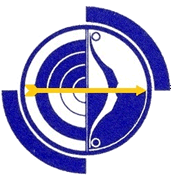 Archery VictoriaArchery VictoriaArchery VictoriaArchery VictoriaTitle:Policy and Procedures ManualPolicy and Procedures ManualPolicy and Procedures ManualSubject:Handicap RulesHandicap RulesHandicap RulesAuthor:Archery Victoria BoardArchery Victoria BoardArchery Victoria BoardApproved:Replaces:Number:0441Pages:1